  Osnovna šola Notranjski odred Cerknica  Cesta 4. maja 92  1380 Cerknica  e-pošta: os.no-cerknica@os-cerknica.si  tel:   01 / 70–50–520Številka: 900-1/2021/2ZAPISNIK 13. SEJE SVETA ŠOLE, KI JE BILA V PONEDELJEK 22. 2. 2021 OB 17.00 PREKO VIDEO KONFERENCEPrisotnost in odsotnost članov: Na seji so bili prisotni Matjaž Čuček, Darko Suhadolnik, Sergeja Šega, Vilma Dobrin, Ana Benič, Mojca Gornik, Jelka Jernejčič in Viktor Meden. Opravičeno odsotni: Alenka Korošec, Boštjan Kovač in Martina Marc.Prisotnost ostalih vabljenih: Na seji so bili prisotni ravnateljica Ines Ožbolt, pomočnici ravnateljice Anja Turk in Maja Škrbec, vodja podružnične šole Maksim Gaspari Begunje Desi Maksić, vodja podružnične šole »11. maj« Grahovo Metka Polovič, ki je tudi predstavnica sindikata ter računovodkinja Sabina Kebe.Dnevni red:Ugotovitev sklepčnosti sveta šole in potrditev dnevnega reda.Določitev overovatelja, pregled sklepov zapisnika pretekle seje in korespondenčnih sej sveta šole.Obravnava in sprejem letnega poročila za leto 2020.Program dela 2021 – finančni in kadrovski načrt.Seznanitev s sklepom ministrice za izobraževanje znanost in šport o enem ocenjevalnem obdobju v šolskem letu 2020/2021.Dopust ravnateljice.Ocenjevanje delovne uspešnosti ravnateljice.Razno.Točka 1: Ugotovitev sklepčnosti sveta šole in potrditev dnevnega reda.Sejo je vodil predsednik sveta šole g. Matjaž Čuček, ki je pred začetkom seje ugotovil sklepčnost sveta šole. Prisotnih je bilo 8 članov.Sklep 1/1-13/2021: Člani sveta šole so soglasno (z 8 glasovi za) potrdilo dnevni red.Točka 2: Določitev overovatelja, pregled sklepov zapisnika pretekle seje in korespondenčnih sej sveta šole. Ana Benič je prebrala sklepe zapisnika pretekle seje in dveh korespondenčnih sej.Sklep 2/2-13/2021: Člani sveta šole so soglasno (z 8 glasovi za) potrdili zapisnik 12. redne seje sveta šole z dne 30. 9. 2020, zapisnik 11. korespondenčne seje z dne 18. – 25. 11. 2020 in 12. korespondenčne seje z dne 30. 11. – 7. 12. 2020.Točka 3: Obravnava in sprejem letnega poročila za leto 2020.Ravnateljica je predstavila pedagoški del letnega poročila. Z odlokom vlade RS se je v času od 16. 3. 2020 do 18. 5. 2020 prekinilo izvajanje pouka na šoli. V tem času se je pouk izvajal na daljavo. V mesecu maju, zaradi epidemije virusa Covid-19 ni bilo izvedeno nacionalno preverjanje znanja za učence 6. in 9. razreda. Na šoli si še vedno prizadevajo za kakovostno izvedbo pouka, sodelujejo s starši, širšim in ožjem okoljem. Šola je skozi celo leto delala gospodarno in skrbela za ravnovesje med prihodki in odhodki. Pouk je bil, kljub epidemiji, izpeljan kot je bilo začrtano v letnem delovnem načrtu. Določene aktivnosti so bile onemogočene (izvedba CŠOD, interesne dejavnosti…) in  so bile izpeljane na drugačen način v okviru pouka.Ravnateljica je povzela učni uspeh učencev v šolskem letu 2019/2020. Splošni učni uspeh učencev se je nekoliko zvišal. Ocene so bile višje, kvaliteta in utrjenost znanja pa nižja, zaradi epidemije in pouka na daljavo. Pri izbirnih predmetih so bili na matični šoli v Cerknici učenci še vedno v največji meri vključeni v predmete na področju športa, tehnike in prehrane, v Grahovem pa v računalništvo in turizem. V največji meri so bili učenci še vedno vključeni v neobvezni izbirni predmet angleščina v 1. razredu. Realizacija pouka je bila višja kot leto poprej. Poudarek je bil na izvedbi dopolnilnega in dodatnega pouka ter dodatne strokovne pomoči, ostale dejavnosti pa so se izvajale v manjši meri. Zaradi epidemije so bile iz Ministrstva za izobraževanje, znanost in šport usmeritve glede poudarka uram rednega pouka in dodatne strokovne pomoči, ker delo na daljavo vzame več časa kot delo v razredu. Čez celo leto je bilo manj izostankov od pouka in manj neopravičenih ur. Vzgojni opomin je bil le eden. Strokovni delavci delajo na preventivi, vzgoji in pogovorih. Povečalo se je tudi število učencev z odločbo za dodatno strokovno pomoč. Izpeljana ni bila šola v naravi v 2. razredu – CŠOD Črmošnjice. Povprečno je imel vsak učenec na šoli izbrani dve interesni dejavnosti. Sodelovanje s starši je potekalo normalno. V času dela na daljavo so strokovni delavci sodelovali s starši preko telefona in elektronskih sporočil. Odstotek govorilnih ur je bil manjši, so se pa vsi starši udeležili govorilnih ur. V sodelovanju z Medgeneracijskim centrom Cerknica je šola dokupila računalniško opremo za učence, ki so potrebovali računalnike v času pouka na daljavo. Ravnateljica se je zahvalila Občini Cerknica za posluh in za odobritev dodatnih sredstev, članom sveta zavoda pa za potrjevanje sklepov na korespondenčnih sejah. Zahvalila se je tudi učiteljem in vsem ostalim sodelavcem šole, ki so z veliko truda pripomogli k uspešnem delu na daljavo, prav tako tudi staršem. Računovodkinja Sabina Kebe je predstavila računovodski del letnega poročila. Čas zaprtja šol zaradi epidemije so izkoristili za obnovo prostorov šole. Šola je v letu 2020 porabila sredstva iz presežka preteklih let. V letu 2020 se je zaključil projekt SIO 2020 s strani Ministrstva za izobraževanje, znanost in šport za nakup računalniške opreme. Šola je bila uspešna pri prenovi in investicijah. Vsa nabava sredstev in investicijska dela so bila izpeljana v skladu s podpisanimi soglasji s strani občine in potrjenimi sklepi s strani sveta šole. Zaradi epidemije niso bila porabljena vsa sredstva za financiranje šole v naravi, odpadli so tudi prevozi učencev. Glede na poslovanje je imela šola še vedno presežek prihodkov nad odhodki v višini 39.930,20 €. Ostala so predvsem sredstva za materialne stroške. Šola predlaga, da bi presežek prihodkov nad odhodki iz leta 2020, v soglasju s člani sveta šole, porabili za nakup nove opreme učilnic (stoli in mize).Sklep 1/3-13/2021: Člani sveta šole so soglasno (z 8 glasovi za) sprejeli letno poročilo za leto 2020 v predloženi vsebini.Točka 4: Program dela 2021 – finančni in kadrovski načrt.Ravnateljica je poudarila, da cilji zavoda ostajajo enaki, kot so bili v preteklih letih in sicer pridobivanje na dobrih medosebnih odnosih, sodelovanje z ostalimi šolami in institucijami, zdrava prehrana, urejeni šolski prostori in okolica šole, kot predpogoj za dobro šolsko delo. S strani Občine ima šola namenjena sredstva amortizacije v višini 30.000 €. Šola načrtuje zamenjati zastarelo računalniško opremo in urediti IKT točko z novim prostorom z Wi-fi točko. V planu je tudi montaža zvočno izoliranega stropa v jedilnici matične šole v Cerknici, saj je zbornica premajhna za šolske konference, jedilnica pa služi tudi kot predavalnica za predavanja za širšo populacijo. V planu je tudi obnova učilnice 1. razreda v Begunjah (sanacija tal), saj je tam velik problem prisotnost radona, ki prihaja iz tal. Iz sredstev investicijskega transferja v višini 40.000 € je v planu nakup garderobnih omaric v Begunjah, obnova tlakov in talna obnova v knjižnici v Begunjah. Računalniška učilnica na matični šoli v Cerknici ni več aktualna, saj je v njej zastarela oprema. S tem namenom je šola računalniško učilnico preuredila v normalno učilnico, saj šola potrebuje prostor za običajne učilnice na predmetni stopnji. Prejšnje klopi so bile prilagojene za vgradne računalnike, sedaj pa ima šola na voljo precej prenosnih računalnikov (skupaj za 3 šolske oddelke) in Wi-fi točke, kamor se lahko učeni povežejo z vseh učilnic. Na matični šoli želijo obnoviti tudi ozvočenje, ki je zastarelo. Kot vsako leto bodo za porabo presežka iz preteklega leta sprejeli sklepe s strani sveta zavoda in posredovali vlogo za soglasje za porabo na Občino Cerknica. Sklep 1/4-13/2021: Člani Sveta šole so se seznanili s Programom dela 2021 – finančnim in kadrovskim načrtom in ga soglasno (z 8 glasovi za) sprejeli.Točka 5: Seznanitev s sklepom ministrice za izobraževanje znanost in šport o enem ocenjevalnem obdobju v šolskem letu 2020/2021.Ravnateljica je člane sveta seznanila z okrožnico Ministrstva za izobraževanje znanost in šport, ki je dne 26. 11. 2020, zaradi epidemije korona virusa, sprejelo sklep o enem ocenjevalnem obdobju v šolskem letu 2020/2021. Število ocen se pri posameznem predmetu zmanjša na polovico. Točka 6: Dopust ravnateljicePredsednik sveta šole g. Matjaž Čuček je prisotne seznanil o številu pripadajočih dni letnega dopusta, ki pripada ravnateljici v letu 2021 in podpisal obvestilo o dopustu.Točka 7: Ocenjevanje delovne uspešnosti ravnateljicePredstavniki sveta šole so v razpravi in na podlagi rezultatov ocenili delovno uspešnost ravnateljice v letu 2020 s 100% uspešnostjo in ji dodelili maksimalni odstotek za izplačilo redne delovne uspešnosti.Sklep 1/7-13/2021: Člani sveta šole so soglasno (z 8 glasovi za) z oceno 100 % ocenili delovno uspešnost ravnateljice Ines Ožbolt za leto 2020.Sklep 2/7-13/2021: Člani sveta šole so v skladu z okrožnico MIZŠ št.: 6030-1/2021/13 z dne 3. 2. 2021, soglasno (z 8 glasovi za), sprejeli sklep, da glede na izjemne razmere v letu 2020, za redno delovno uspešnost ravnateljice namenijo 5% polletne mase njene osnovne plače.Točka 8: RaznoSindikalna zaupnica SVIZ ga. Metka Polovič je svet šole seznanila z mnenjem, da je šola zelo uspešna na vseh področjih, s čimer se je strinjal tudi svet šole.Ravnateljica je člane sveta seznanila z nadomeščanji in novimi zaposlitvami na šoli, zaradi daljših bolniških odsotnosti in upokojitvami.Pomočnica ravnateljice Maja Škrbec je predstavila rezultate ankete o zadovoljstvu z delom na daljavo, tako s strani staršev, kot tudi s strani učencev. Ravnateljica je povedala, da je nekaj učencev ob zaključku pouka na daljavo vrnilo poškodovane šolske računalnike, ki so jih imeli na izposojo. V hišnem redu je zapisano, da se učencem zaračuna za škodo, ki jo naredijo na stvareh, ki so v lasti šole.Sklep: 1/8-13/2021: Člani sveta šole so se seznanili z dogodki, da učenci vračajo poškodovano izposojeno šolsko opremo in se strinjajo s povračilom škode, kot je zapisano v hišnem redu.Pomočnica ravnateljice Anja Turk je predstavila anketo o zadovoljstvu učiteljev na delovnem mestu, o zadovoljstvu s svojim delom in z delom vodstva. Mnenje veliko šteje in na tak način vodstvo ve kaj se dela dobro in kaj lahko še izboljšajo. G. Čuček je pohvalil delo vseh zaposlenih na šoli, še posebno trud učiteljskega kadra in njihovo prilagajanje pri izobraževanju na daljavo. Prisotne je seznanil, da se čez štiri mesece izteče mandat predstavnikom staršev in predstavnikom zaposlenih v svetu šole, zato bodo v juniju 2021 nove volitve teh predstavnikov v svet šole. Predstavnikom ustanovitelja, zaradi vmesnih menjav članov, mandat poteče kasneje. Seja se je zaključila ob 18.45.Klara Škrbec								Matjaž ČučekZapisnikar								predsednik sveta šoleoverovatelj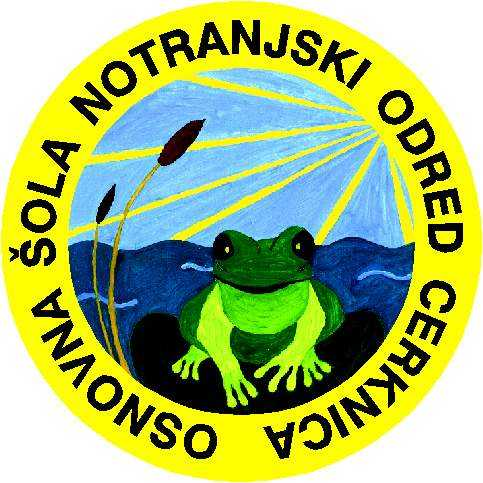 